SALAS MULTIUSOSEl Batel cuenta con un gran espacio multiusos de 562 m2, panelable y divisible en 1, 4 o hasta 7 salas, ofreciendo una gran versatilidad y funcionalidad, ya que pueden albergar eventos desde 10 hasta 600 asistentes, permitiendo gran variedad de configuraciones.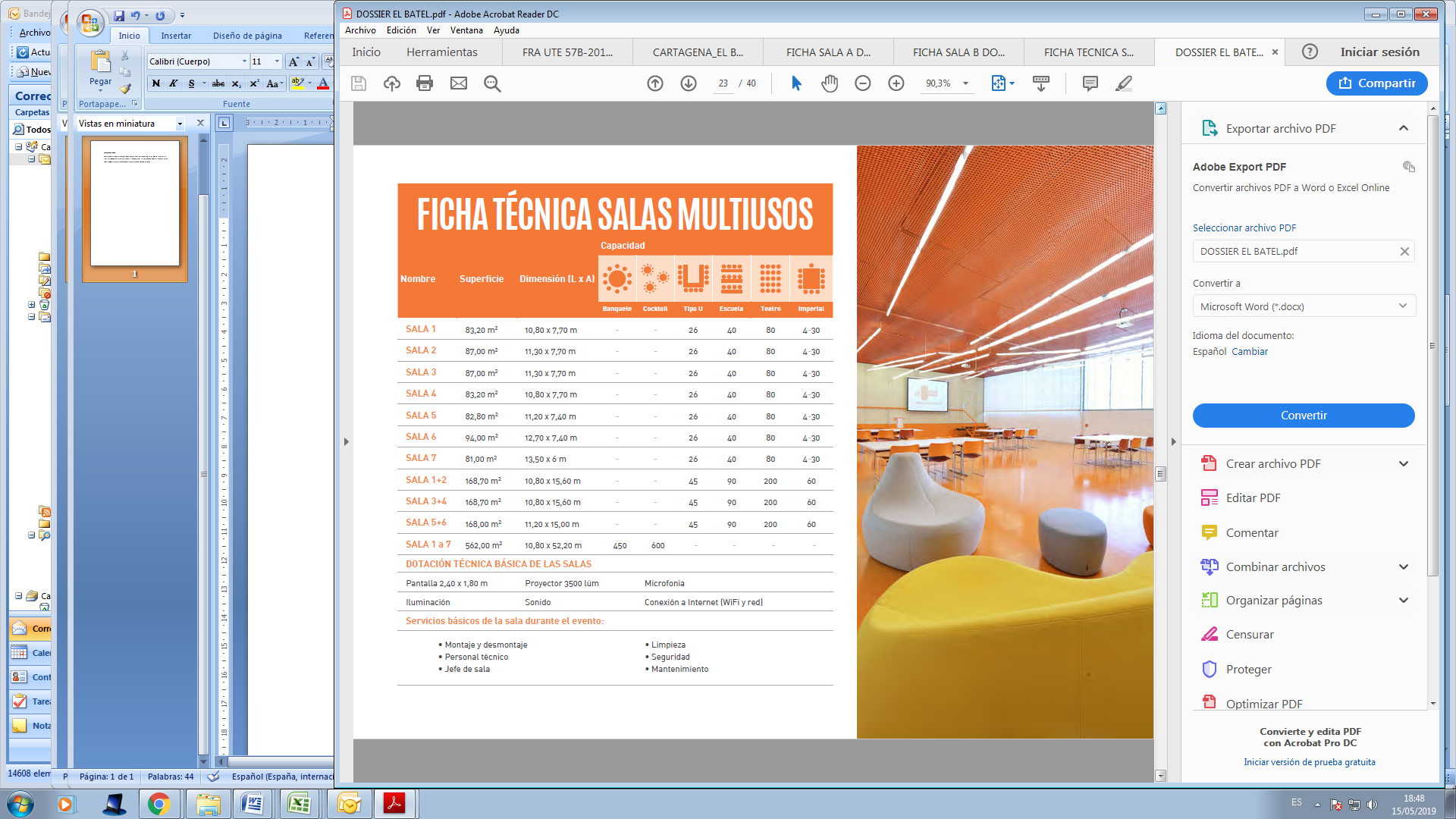 *repasar datos ficha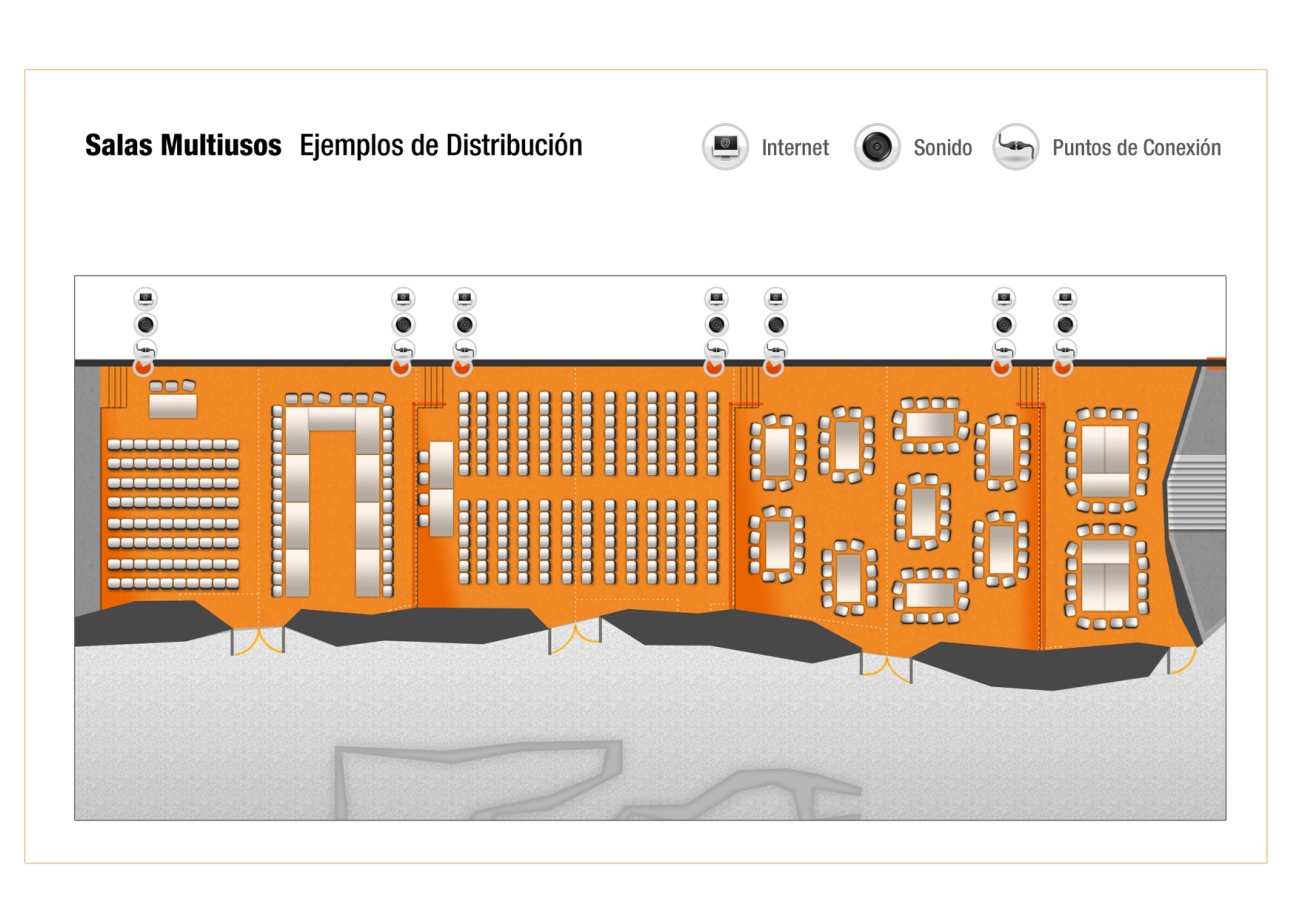 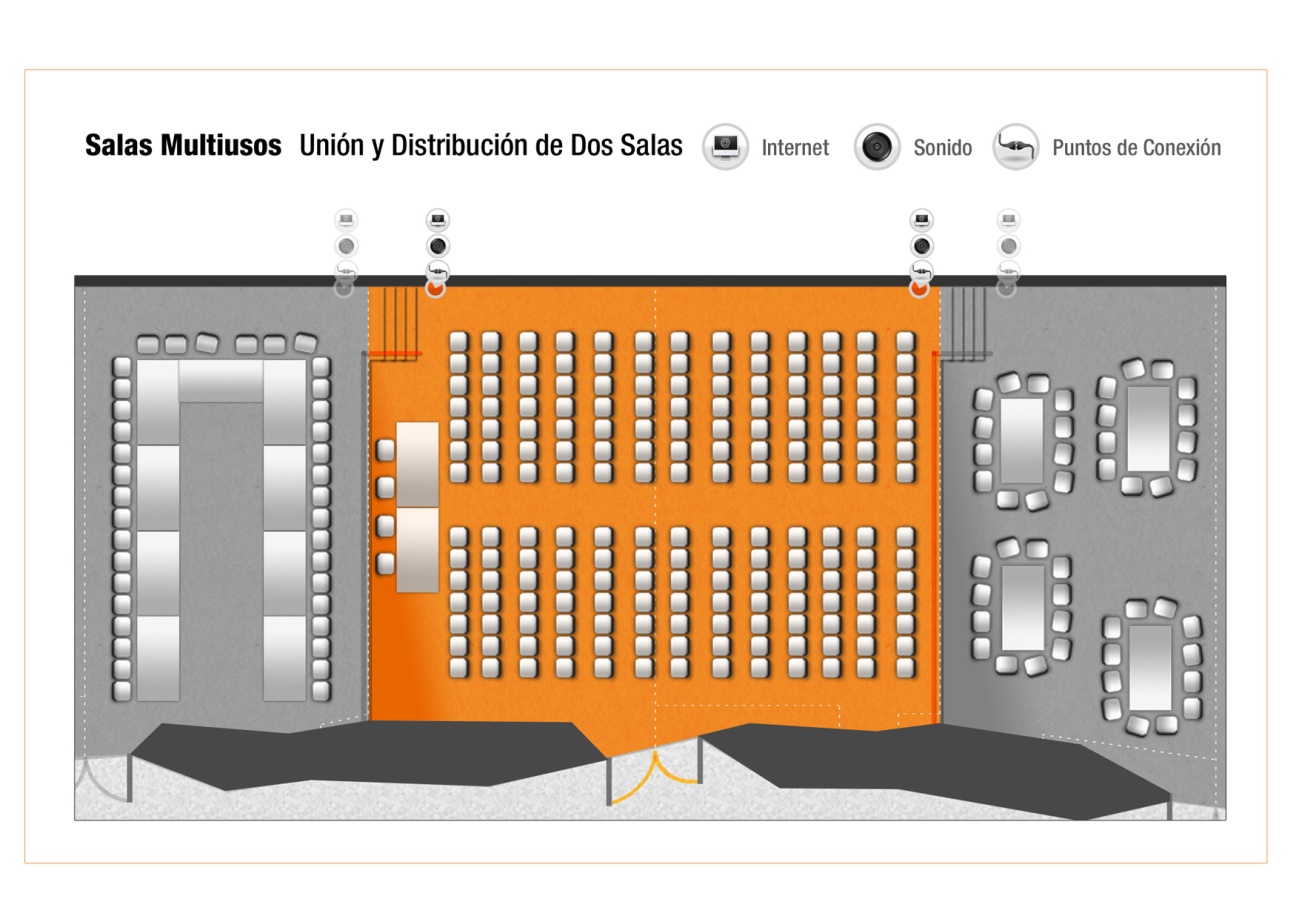 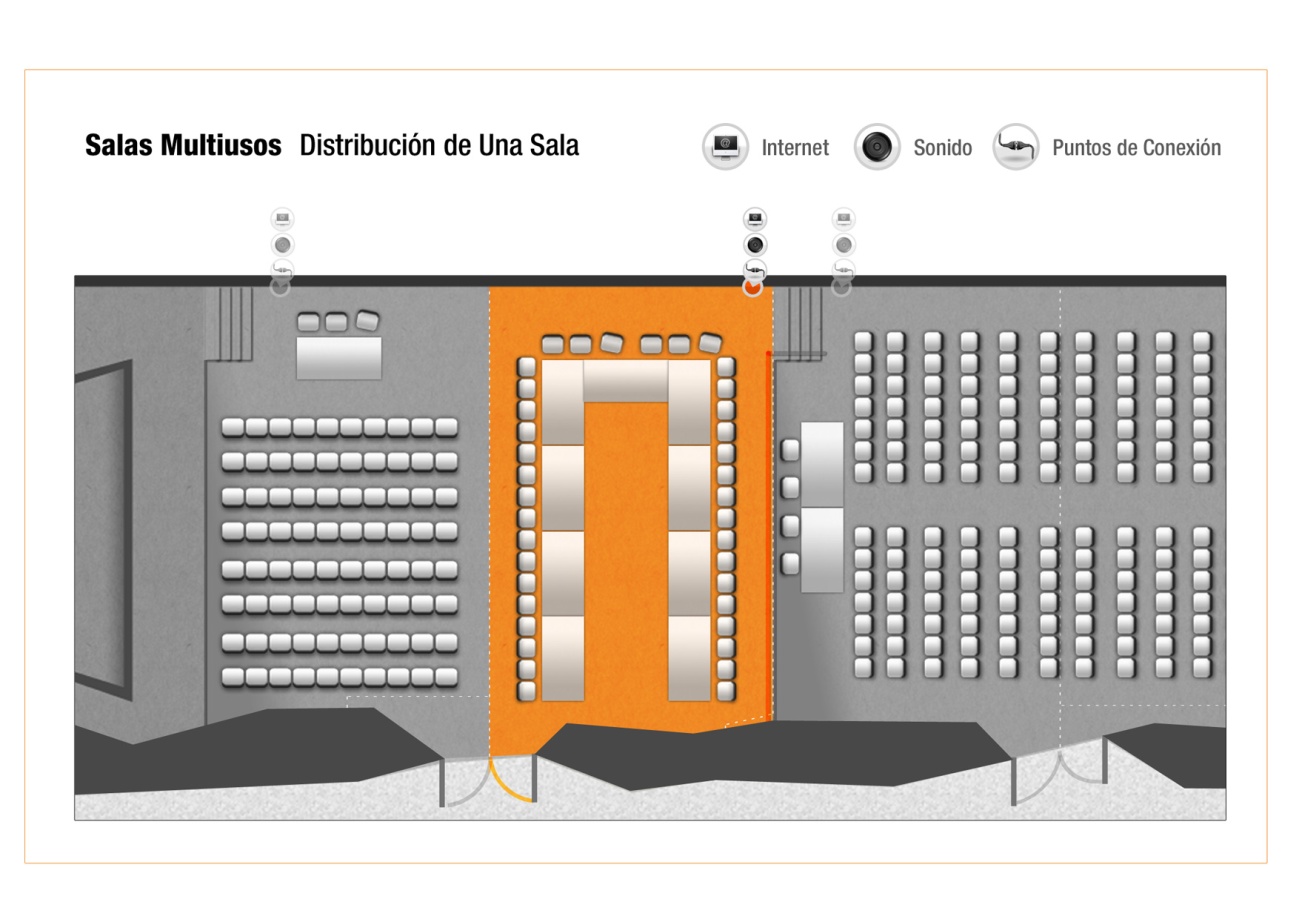 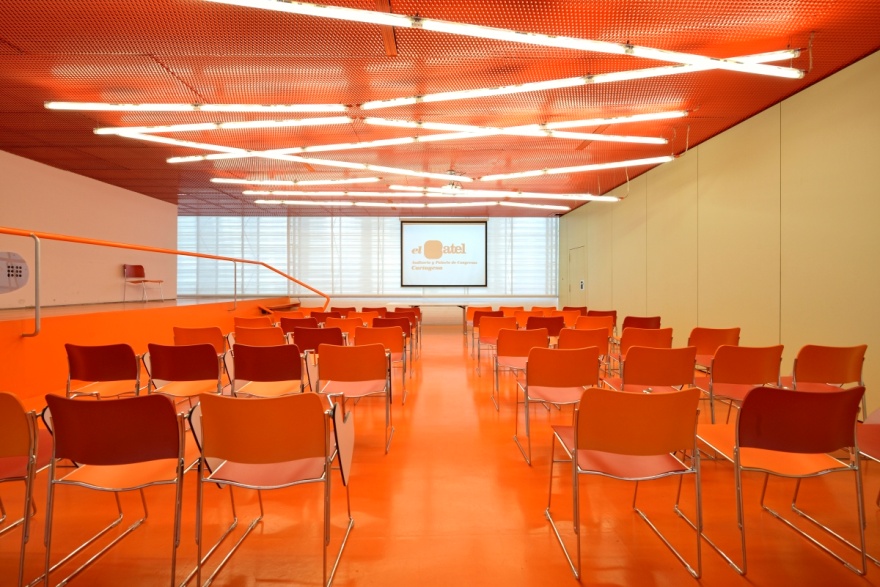 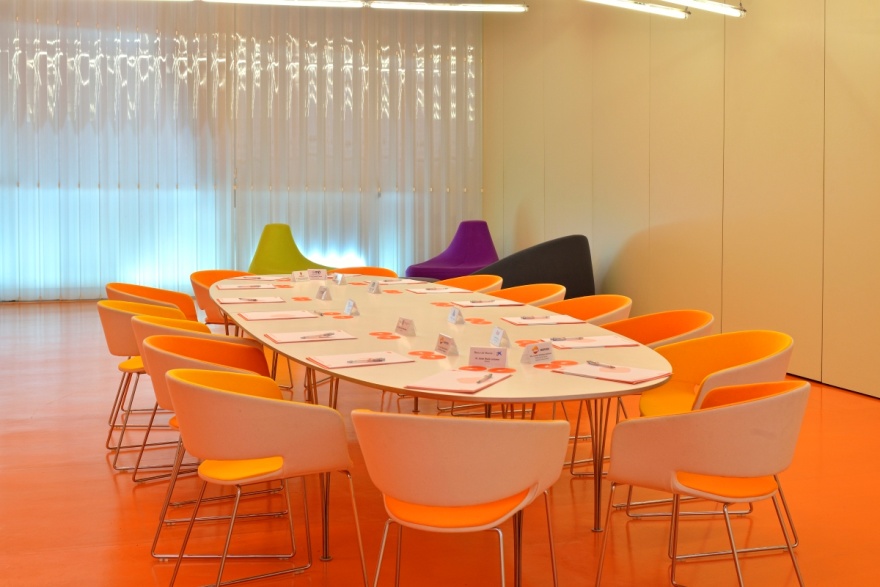 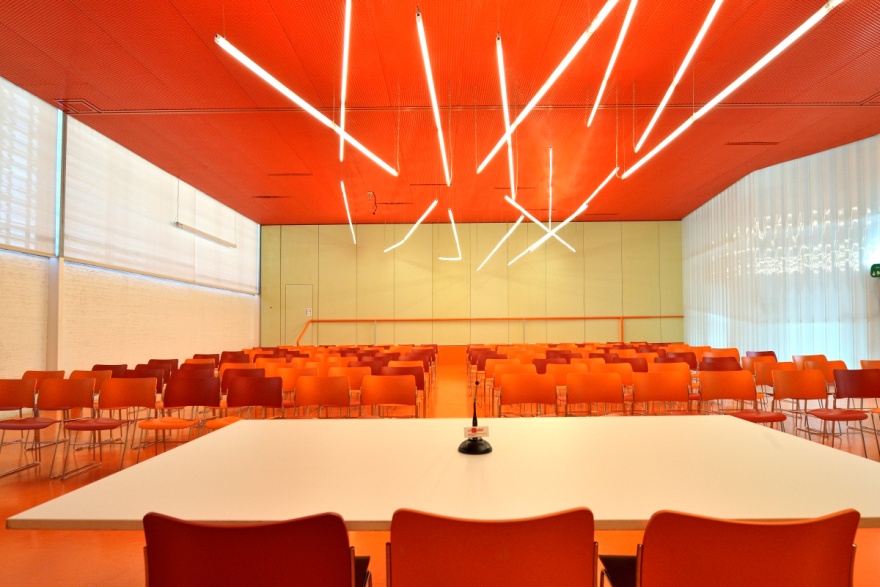 